Договоро закупке товара №____ г. Астана 	                                                                                             «____» ___________2015 г.ТОО «КазМунайГаз-Сервис», именуемое в дальнейшем «Заказчик», в лице  заместителя генерального директора по сервисным и туристским услугам Нургалиева Е.М., действующего на основании доверенности № 8 от 05.01.2015 г., с одной стороны, и _____________ , именуемый/ое в дальнейшем «Поставщик», в лице ___________ действующей/его на основании _______________, с другой стороны,далее совместно именуемые «Стороны», а по отдельности «Сторона», руководствуясь подпунктом ____ пункта ____ Правил закупок товаров, работ и услуг акционерным обществом «Фонд национального благосостояния «Самұрық-Қазына» и организациями, пятьдесят и более процентов голосующих акций (долей участия) которых прямо или косвенно принадлежат АО «Самұрық-Қазына» на праве собственности или доверительного управления, утвержденных решением Совета директоров АО ФНБ «Самрук-Қазына» от 26 мая 2012 года № 80 (далее - Правила) и приказом генерального директора «Об осуществлении закупок товаров и работ на 2015 год способом из одного источника» __________, заключили настоящий договор о закупке товара (далее – Договор) о нижеследующем:Предмет Договора1.1. Поставщик передает в собственность Заказчика, а Заказчик принимает и оплачивает за поставку осушителей воздуха (далее – Товар) согласно  Приложению № 1 к Договору, являющемуся его неотъемлемой частью. 1.2. Перечисленные ниже документы и условия, оговоренные в них, образуют Договор и считаются его неотъемлемой частью, а именно:1) настоящий Договор;2) Перечень и стоимость Товара (Приложение № 1 к Договору);         3) образец заявки на поставку Товара (Приложение № 2 к Договору);4) образец акта приема-передачи Товара (Приложение №3 к Договору);5) форма таблицы отчетности по доле местного содержания Товара (Приложение №4 к Договору).2. Права и обязанности Сторон2.1. Заказчик имеет право:2.1.1. требовать от Поставщика поставки Товара надлежащего качества согласно заявке Заказчика и в сроки,  указанные в пункте 3.1. Договора;2.1.2. проверить количество поставляемого Товара и не принимать его в случае несоответствия количеству, указанному в  Заявке Заказчика, либо комплектности; 2.1.3. проверить качество поставляемого Товара и не принимать его в случае несоответствия стандартам и требованиям, установленным законодательством Республики Казахстан для товаров, перечисленных в Приложении №1 к Договору; 2.1.4. в случаях, если Товар поставлен ненадлежащего качества, предъявить Поставщику следующие требования: 1) соразмерного уменьшения покупной цены;2) безвозмездного устранения недостатков Товара в разумный срок;3) возмещения Поставщиком расходов Заказчика на устранение недостатков Товара;4) замены Товара ненадлежащего качества на Товар, соответствующий Договору;5) отказа от исполнения Договора за исключением случаев, когда Поставщик, получивший уведомление от Заказчика о недостатках поставленного Товара, без промедления заменит поставленный Товар товаром надлежащего качества;2.1.5. в случае ненадлежащего качества части Товара, входящего в комплект/упаковку, Заказчик вправе в отношении этой части Товара осуществить права, предусмотренные в подпункте 2.1.4. настоящего Договора;         2.1.6. в безакцептном порядке удержать суммы штрафов, неустоек, наложенных на Поставщика,  из Общей стоимости Договора либо от сумм, причитающихся к оплате, согласно подписанным Сторонами актам приема-передачи Товара, при расчете с Поставщиком за поставленный Товар; 2.1.7. отказаться от исполнения Договора и требовать возмещения убытков в случае представления Поставщиком недостоверной информации по доле местного содержания в Товаре; 2.1.8. отказаться от исполнения настоящего Договора в случаях, предусмотренных законодательством Республики Казахстан, Правилами и настоящим Договором.2.2. Заказчик обязан:2.2.1. в течение 3 (три) рабочих дней с момента подписания настоящего Договора назначить своего уполномоченного представителя (материально-ответственного лица) для координации действий по Договору с Поставщиком;2.2.2. подавать заявки о закупке Товара согласно форме Приложения №2 к Договору;2.2.3.  принять Товар от Поставщика по акту приема-передачи, оформленному по форме согласно Приложению № 3 к Договору, при условии его поставки Поставщиком надлежащего качества и комплектности;2.2.4. в случае выявления несоответствия поставленного Товара стандартам и требованиям, установленным законодательством Республики Казахстан для товаров, перечисленных в Приложении №1 к Договору, в течение 5 (пять) рабочих дней с момента поставки Товара, направить Поставщику соответствующее уведомление;2.2.5. оплатить стоимость Товара, согласно разделу 4 Договора;2.3. Поставщик имеет право:2.3.1. требовать от Заказчика своевременной оплаты за поставленный Товар надлежащего качества;2.3.2. в случае, если Договор расторгается в силу обстоятельств, предусмотренных разделом 10 Договора, требовать оплату только за фактические затраты, связанные с расторжением Договора, на день расторжения.2.4. Поставщик обязан:2.4.1. своевременно, в сроки, определенные в заявке Заказчика согласно Приложению №2, поставить Товар надлежащего качества и комплектности с соблюдением всех условий, изложенных в настоящем Договоре, а также в соответствии с действующим законодательством Республики Казахстан, по акту приема-передачи, который подписывается уполномоченными представителями Сторон;2.4.2. своевременно информировать и согласовывать с Заказчиком любые предполагаемые изменения или дополнения, касающиеся поставки Товара по Договору;2.4.3. осуществлять поставку качественного и комплектного Товара, соответствующего техническим характеристикам и ГОСТам,;2.4.4. передать Заказчику всю техническую документацию и сертификаты на Товар. В случае замены сертификата и/или его обновления, предоставить Заказчику обновленный документ вместе с Товаром, поставляемым согласно заявке, исполняемой после даты получения обновленного документа;2.4.5. отгрузить Товар  в упаковке, обеспечивающей сохранность Товара от повреждений при транспортировке;2.4.6. в случае выявления Заказчиком после поставки Товара или его части несоответствия количеству, указанному в заявке Заказчика и (или) качеству/комплектности, предъявляемому законодательством Республики Казахстан либо заводом изготовителем к данному виду товара и разделом 5 Договора, своими силами и за свой счет в течение 3 (три) рабочих дней с момента получения уведомления от Заказчика, указанного в подпункте 2.2.4. Договора, поставить недостающий Товар и (или) заменить некачественный Товар на Товар соответствующего качества, либо доукомплектовать его, с выплатой штрафных санкций, предусмотренных в пункте 7.2. Договора;2.4.7. предоставлять акт приема-передачи Товара (Приложение №3 к Договору), а так же расходную накладную на отпуск Товара не позднее даты поставки и выписать счет фактуру в соответствии с требованиями Налогового законодательства Республики Казахстан;2.4.8. представить в течение 2 (два) рабочих дней со дня подписания настоящего Договора сведения по прогнозируемой доле местного содержания в Товаре, и  с окончательным актом приема-передачи Товара представить отчетность по доле местного содержания в Товаре по форме Приложения №4 к настоящему Договору с приложением соответствующих документов (сертификатов формы СТ- KZ). Местное содержание в Товаре рассчитывается в соответствии с Единой методикой расчета организациями местного содержания при закупке товаров, работ и услуг, утвержденной Приказом Министра по инвестициям и развитию Республики Казахстан от 30 января 2015 года № 87.2.5. Ни один пункт вышеуказанного не освобождает Поставщика и Заказчика от гарантий или других обязательств по Договору.Сроки и условия поставки Товара3.1. Срок поставки и установки Товара указывается в заявке Заказчика, оформленной в соответствии с Приложением № 2 к Договору. 3.2. Место поставки и установки Товара: указано в Приложении № 1 к Договору.3.3. Поставка считается выполненной при условии полной передачи Товара со всеми комплектующими Поставщиком Заказчику в точном соответствии с перечнем, количеством и сроками Товара согласно заявке Заказчика  и подписанием уполномоченными лицами Сторон акта приема-передачи Товара.3.4. Датой поставки считается дата подписания акта приема-передачи Товара Заказчиком, с момента приема-передачи Товара право собственности на Товар переходит к Заказчику по соответствующей заявке. 3.5. При поставке Товара обязан присутствовать представитель со стороны Заказчика.3.6. Поставщик в срок и с соблюдением сохранности обеспечивает своими средствами и за свой счет разгрузку поставляемого Товара в месте поставке, предусмотренном Договором.3.7. Поставщик должен поставить Товар к месту поставки осушителей воздуха. Транспортировка Товара до пункта назначения осуществляется и оплачивается Поставщиком, а связанные с этим расходы включены в Общую стоимость Товара по Договору.Стоимость Товара и порядок расчетовОбщая стоимость по настоящему Договору (далее - общая стоимость) составляет   __________тенге с/без учета НДС. Стоимость за единицу товара указана в Приложении № 1 к Договору. Стоимость, указанная в пункте 4.1 и Приложении № 1 к Договора, является окончательной и изменению в сторону увеличения не подлежит, и включает в себя стоимость Товара, его упаковки, маркировки, расходы на транспортировку, погрузочно-разгрузочные работы и  другие расходы Поставщика, связанные с поставкой, установкой Товара по Договору, а также иные обязательные платежи в бюджет, предусмотренные законодательством Республики Казахстан.Датой приемки Товара считается дата подписания Сторонами акта приема-передачи Товара и с этого момента право собственности на Товар переходит к Заказчику.Оплата Товара осуществляется по факту поставки Товара в течение 10 (десять) банковских дней с момента подписания Сторонами акта приема-передачи Товара и выставления Поставщиком счета-фактуры.      Несвоевременное предоставление Поставщиком акта приема-передачи Товара,  счета-фактуры, освобождает Заказчика от ответственности за несвоевременную оплату по Договору.5. Качество Товара и гарантия5.1. Поставщик гарантирует Заказчику соответствие качества поставляемого им Товара стандартам и требованиям ГОСТа, а также сертификату качества завода-изготовителя со сроком гарантии Товара не менее одного года с момента передачи Товара Заказчику.5.2. В случае обнаружения поврежденного Товара и производственных дефектов при приемке Товаров Поставщик обязан произвести бесплатную его замену в течение 3 (три) рабочих дней с момента подписания дефектного акта. Условия поставки замененного Товара аналогичны условиям поставки, оговоренным в настоящем Договоре.5.3. Поставщик гарантирует, что Товар, поставляемый им Заказчику, принадлежит Поставщику на праве собственности, находится в состоянии, обеспечивающим его нормальную эксплуатацию, не обременен арестом, залогом и не является предметом спорных и претензионных отношений с третьими лицами.         5.4.  Поставщик предоставляет Заказчику на поставляемый им Товар гарантийный срок. Указанный в документах на Товар гарантийный срок наступает со дня подписания Заказчиком акта приема-передачи поставленного Поставщиком Товара. В течение гарантийного срока на Товар в случае выявления Заказчиком дефектов, недостатков Товара, Поставщик в течение 3 (три) рабочих дней с момента предъявления претензии Заказчиком в отношении поставленного Товара, осуществляет замену непригодного Товара или его части на пригодный, за свой собственный счет. 5.5. Товар  должен  быть  упакован  в  соответствии с требованиями, установленными для транспортировки данного вида Товара.6. Конфиденциальность и разглашение информации6.1. Конфиденциальной информацией является вся документация и любая информация, передаваемая Сторонами друг другу по Договору, включая коммерческую, контрактную, финансовую и другую информацию.Если иное явным образом не оговорено Договором, ни одна из Сторон не должна разглашать Конфиденциальную информацию по Договору третьим лицам без предварительного письменного согласия другой Стороны. Исключением является разглашение Конфиденциальной информации по Договору Сторонами Договора:6.1.1. своим связанным сторонам, служащим и другим третьим лицам, занятым поставкой Товара в рамках Договора, или для достижения целей, предусмотренных Договором.При этом Сторона, разглашающая Конфиденциальную информацию по Договору, несёт ответственность за организацию и обеспечение подписания обязательства о неразглашении Конфиденциальной информации в рамках поставки Товара по Договору всеми лицами (получателями) Конфиденциальной информации по Договору;6.1.2. соответствующему уполномоченному органу, имеющему законные основания требовать разглашения Конфиденциальной информации по Договору.При этом, вопрос разглашения соответствующей Конфиденциальной информации по Договору должен быть согласован между Сторонами путем направления письменного уведомления соответствующей Стороне Договора за 3 (три) рабочих дня до дня направления запрашиваемой уполномоченными органами Конфиденциальной информации по Договору с приложением документов, подтверждающих основания права требования раскрытия конкретной Конфиденциальной информации по Договору.6.2. Положение о конфиденциальности, указанное в настоящем разделе Договора, действует бессрочно, независимо от оснований прекращения (окончания срока действия) Договора.6.3. Стороны вправе заключить отдельное Соглашение о конфиденциальности, которое будет являться неотъемлемой частью Договора. 7. Ответственность Сторон 7.1. За неисполнение или ненадлежащие исполнение своих обязательств по настоящему Договору Стороны несут ответственность в соответствии с законодательством Республики Казахстан.7.2. В случае поставки Поставщиком Товара несоответствующего качества и (или) в несоответствующем требованиям Договора количестве, Поставщик выплачивает Заказчику штраф в размере 10 % от Общей стоимости Товара, указанной в п.4.1. Договора. 7.3. За нарушение срока поставки Товара по Договору по заявке Заказчика,  Поставщик выплачивает Заказчику пеню из расчета 0,1 % от общей стоимости Товара, но не более 5% от стоимости, указанной в пункте 4.1 Договора, за каждый день просрочки поставки Товара. 7.4. В случае несоблюдения сроков, указанных в п. 5.2. Договора Поставщик выплачивает Заказчику пеню из расчета 0,1% от Общей стоимости Договора, но не более 5% от стоимости, указанной в п.4.1. Договора, за каждый день просрочки установленного срока.7.5. В случае отказа или невозможности Поставщика выполнить свои обязательства по Договору, кроме случаев, предусмотренных разделом 8 Договора, Поставщик обязан оплатить Заказчику штраф в размере 10% от суммы не поставленного Товара.7.6. В случае предоставления недостоверной отчетности по местному содержанию и несвоевременного представления отчетности, Поставщик выплачивает Заказчику штраф в размере 10 % от Общей стоимости Договора, а также пеню в размере 0,1% от Общей стоимости Договора за каждый день установленного Договором срока для представления указанной отчетности.7.7. В случае нарушения сроков приемки Товара, Заказчик выплачивает Поставщику пеню в размере 0,1% от стоимости поставленного Товара за каждый день просрочки, но не более 5% от стоимости поставленного Товара.7.8. Если Заказчик не оплатил за поставленный Товар в сроки и объеме, предусмотренные Договором, Поставщик начисляет пеню в размере 0.1% от стоимости поставленного Товара за каждый день просрочки, но не более 5% от стоимости поставленного Товара.7.9. Оплата штрафа, пени производится в течение 7 (семь) календарных дней с момента получения соответствующего платежного требования либо удерживается в соответствии с п.п.2.1.6. Договора.7.10.  Оплата неустойки не освобождает Стороны от выполнения обязательств по настоящему Договору в полном объеме.Обстоятельства непреодолимой силыСтороны не несут ответственности за неисполнение или ненадлежащее исполнение обязательств по настоящему Договору, если такое неисполнение явилось следствием наступления обстоятельств «форс-мажора». Для целей настоящего Договора «форс-мажор» событие, неподвластное контролю со стороны Поставщика и Заказчика, не связанное с просчетом или небрежностью Сторон, и имеющее непредвиденный характер. Такие события могут включать, но не ограничиваться действиями, такими как: военные действия, природные или стихийные бедствия, эпидемия. При этом срок исполнения обязательств по Договору может быть продлен соразмерно времени действия таких событий. В случае если форс-мажорные обстоятельства длятся более одного месяца, Стороны вправе отказаться от дальнейшего исполнения Договора. При этом Стороны должны произвести взаимные расчеты.Сторона, ссылающаяся на обстоятельства непреодолимой силы, обязана в течение 3 (три) календарных дней с момента наступления таких обстоятельств уведомить о них другую Сторону, и представить соответствующий документ компетентного государственного органа Республики Казахстан.Срок исполнения обязательств по Договору продлевается на время действия обстоятельств непреодолимой силы.Если от Заказчика не поступает иных письменных инструкций, Поставщик продолжает исполнять свои обязательства по Договору, насколько это целесообразно, и ведет поиск альтернативных способов исполнения Договора, не зависящих от форс-мажорных обстоятельств.Стороны обязаны предпринять необходимые усилия для предотвращения или смягчения и скорейшей ликвидации последствий наступления обстоятельств непреодолимой силы. Если обстоятельства непреодолимой силы действуют в течение 3 (три) последовательных месяцев, Стороны совместным решением определяют дальнейшие действия, приостанавливают или прекращают действие Договора. В случае отказа обеими Сторонами от дальнейшего исполнения Договора, Стороны обязуются произвести все взаиморасчеты по настоящему Договору с подписанием соответствующего соглашения о расторжении Договора и акта сверки взаиморасчетов по Договору.Сторона, своевременно надлежащим образом не уведомившая другую Сторону о действии непреодолимой силы, с указанием соответствующих обстоятельств, которые повлияли на надлежащее исполнение обязательств по Договору, лишается права ссылаться на действие непреодолимой силы, как на основании для освобождения от ответственности за нарушение обязательств.9. Применимое право и порядок рассмотрения споров9.1. Действительность, толкование и исполнение Договора регулируются законодательством Республики Казахстан.9.2. В случае возникновения споров по Договору, Стороны должны прилагать все усилия к тому, чтобы разрешать в процессе прямых переговоров все разногласия или споры, возникающие между ними по Договору или в связи с ним.9.3. Если в течение 30 (тридцать) календарных дней после начала таких переговоров Заказчик и Поставщик не могут разрешить спор по Договору, любая из Сторон может потребовать решения этого вопроса в судебном порядке в соответствии с законодательством Республики Казахстан.9.4. Во всех остальных случаях, не предусмотренных Договором, за неисполнение или ненадлежащие исполнение обязательств по Договору, Стороны несут ответственность друг перед другом в соответствии с законодательством Республики Казахстан.Срок действия и порядок расторжения Договора        10.1. Настоящий Договор вступает в силу с даты его подписания Сторонами  и действует по 31 декабря 2015 г., а в части взаиморасчетов – до их полного исполнения. Окончание срока действия настоящего договора не освобождает стороны от выполнения своих обязательств в полном объеме и от ответственности за нарушение условий Договора, если таковые имели место быть в период исполнения настоящего Договора10.2. Договор может быть расторгнут по инициативе Заказчика в любое время, при этом Заказчик направляет Поставщику соответствующее письменное уведомление, если последний становится банкротом или неплатежеспособным. В этом случае расторжение осуществляется немедленно, и Заказчик не несет никакой финансовой обязанности по отношению к Поставщику при условии, если расторжение Договора не наносит ущерба или не затрагивает каких-либо прав на совершение действий или применение санкций, которые были или будут впоследствии предъявлены Заказчику.10.3 Договор может быть расторгнут по инициативе Заказчика в силу нецелесообразности его дальнейшего выполнения, при этом Заказчик направляет Поставщику соответствующее письменное уведомление. В уведомлении должна быть указана причина расторжения Договора, должен оговариваться объем аннулированных договорных обязательств, а также дата вступления в силу расторжения Договора. Когда Договор аннулируется в силу таких обстоятельств, Поставщик имеет право требовать оплату только за фактически поставленный Товар на день расторжения.10.4. Договор может быть расторгнут по инициативе Заказчика в одностороннем порядке в случае представления Поставщиком недостоверной информации по доле местного содержания в товарах, работах, услугах. При этом, Поставщик обязан возместить все убытки, причиненные Заказчику в связи с неисполнением Поставщиком указанных обязательств.11. Заключительные условия11.1. Все, что не урегулировано настоящим Договором, регламентируется законодательством Республики Казахстан.11.2. Договор может быть изменен и/или дополнен по решению Сторон в случаях, предусмотренных Правилами и законодательством Республики Казахстан. Любые изменения и/или дополнения оформляются в письменном виде, подписываются уполномоченными представителями Сторон и являются неотъемлемой частью Договора.11.3. Все уведомления считаются отправленными надлежащим образом в случае, если имеется письменное подтверждение от другой Стороны о получении уведомления, в противном случае уведомления считаются не отправленными.11.4. Договор составлен на государственном и русском языках в 4 (четыре) подлинных экземплярах, имеющих одинаковую юридическую силу, по 2 (два) для каждой из Сторон. В случае разночтения между текстами договоров, преимущественную силу будет иметь русский текст договора. 11.5. Ни одна из Сторон не имеет права устно, письменно или иным образом разглашать кому-либо условия и положения настоящего Договора, а также любую информацию, полученную в ходе выполнения настоящего Договора, без письменного согласия на то другой Стороны, кроме случаев предусмотренных действующим законодательством Республики Казахстан.11.6. Переуступка прав и обязательств по Договору допускается только при письменном согласии другой Стороны, и при условии, что третья Сторона гарантирует полное соблюдение условий  Договора.11.7. В случае изменения юридического (фактического) адреса и других реквизитов какой-либо Стороны, она обязана в течение 10 (десять) календарных дней с даты таких изменений письменно уведомить об этом другую Сторону.12. Адреса, банковские реквизиты, подписи и печати СторонЗаказчик:	                                                 Поставщик:Приложение № 1к договору о закупке товара от  _______  2015 г. № ______Перечень и стоимость товараПриложение № 2к договору о закупке товара от ____________ 2015 г. № _____ОБРАЗЕЦЗаявка на поставку товараТоварищество с ограниченной ответственностью «КазМунайГаз-Сервис», в лице______________________________________________________________________________________ на основании договора о закупке товара № ___ от «___» ____________2015 г. заявляет следующий перечень и объем товара, поставку которого необходимо осуществить в срок до «___»__________2015 г.Приложение №3 к договору о закупке товараот _________2015 г. №_______ОБРАЗЕЦАкт приема-передачиг. Астана							  «__» _________ 20__г.ТОО «КазМунайГаз-Сервис», именуемое в дальнейшем «Заказчик», в лице ____________________, действующего на основании ___________________, с одной стороны, и _______, именуемое в дальнейшем «Поставщик», в лице ___________________________________, действующего на основании _____________________, с другой стороны, согласно договору  о закупке товара №______ от «___»__________20___ года  (далее - Договор) составили настоящий  акт  о нижеследующем.Поставщик в  соответствии  с  Договором  поставил товар со следующими характеристиками:Дополнительная характеристика товара, условий доставки товара: ______________(перечислить)     Претензий к количественно-качественному состоянию товара не имеется.(в случае наличия претензий - перечислить) ______________________________Товар в количестве ______ (литров, доз и т.д.) на общую сумму ___(тенге)      1. Общая стоимость полученных товаров _____________________________     2. Следует к оплате ________________________________________________Заказчик: 						Поставщик:(должность, ФИО, подпись)  			(должность, ФИО, подпись)  Приложение №4к договору о закупке товараот __________2015 года №_________Отчет о местном содержании в договоре на поставку товаров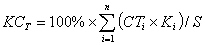 Доля  местного содержания (%):														____________________________ М.П.													  	 Ф.И.О. руководителя, подпись**КСт  = ___________** указывается итоговая доля местного содержания в договоре в цифровом формате до сотой доли (0,00)				______________________________________________                                    													Ф.И.О. исполнителя, контактный телефон                  ТОО «КазМунайГаз-Сервис»Юридический/Почтовый адрес:Республика Казахстан, 010000, г. Астана, пр. Республики, 32РНН 620 200 002 179ИИК в тенге KZ616010111000003602в Астанинском Региональном филиале№119 900 АО «Народный сберегательный Банк Казахстана»  г. АстанаБИК HSBKKZKXБИН 990440000296   Заместитель генерального директора    по сервисным и туристским услугам    __________________Е. Нургалиев                          М.П.__________________                                      М.П.№ п/пНаименование товараКраткая характеристика (описание)Ед.изм.Кол-воМесто поставки ТовараЦена за единицус/без НДС(тенге)Суммас/без НДС(тенге)1Заказчик:Поставщик:           Должность                  __________________Ф.И.О.                                                           М.П._____________________________________________________________________________________________________________№Наименование товараКоличество товара Ед. измеренияЦена (с/без НДС)Общая сумма (с/без НДС)Примечание12345Заказчик:Поставщик:_________________________________________________________________________________________________________________________________________________________________________________________________№Наименование товараОписаниеЕдиницаизмеренияКол-воЦена за единицус/без НДС(тенге)Суммас/без НДС(тенге)№ п/пДоговора(m)СтоимостьДоговора(СДj)KZTСуммарная стоимостьтоваров в рамках договора (СТj)KZTСуммарная стоимостьдоговоров субподрядав рамках договора(ССДj)KZTДоля фонда оплаты труда казахстанскихкадров, выполняющегоj-ый договор (Rj)%№ п/пТовара(n)Кол-во товаровЗакупленныхпоставщиком в целяхисполнения договора Цена товараKZTСтоимость(CTi)KZTДоля КС согласноСертификатаСТ-KZ (Ki)%Сертификат СТ-KZСертификат СТ-KZПримечание№ п/пДоговора(m)СтоимостьДоговора(СДj)KZTСуммарная стоимостьтоваров в рамках договора (СТj)KZTСуммарная стоимостьдоговоров субподрядав рамках договора(ССДj)KZTДоля фонда оплаты труда казахстанскихкадров, выполняющегоj-ый договор (Rj)%№ п/пТовара(n)Кол-во товаровЗакупленныхпоставщиком в целяхисполнения договора Цена товараKZTСтоимость(CTi)KZTДоля КС согласноСертификатаСТ-KZ (Ki)%НомерДата выдачиПримечание1122И Т О Г О